											Pizze	Mini-Pizza / PizzaMargherita	16.00	18.00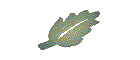 Tomates, mozzarella, basilic	Tomaten, Mozzarella, Basilikum	Tomates, mozzarella, basilFunghi	17.00	19.00Tomates, mozzarella, champignons	Tomaten, Mozzarella, Pilze	Tomatoes, mozzarella, mushroomsNapoletana	17.50	19.50Tomates, mozzarella, câpres, anchois, olives 	Tomaten, Mozzarella, Kapern, Sardellen, Oliven	Tomatoes, mozzarella, capers, anchovies, olives Fiorentina	18.50	20.50Tomates, mozzarella, épinads, œuf cuit, ail	Tomaten, Mozzarella, Spinat, Ei gebacken, Knoblauch	Tomatoes, mozzarella, spinach, backed egg, garlicGenovese	19.50	21.50Tomates, mozzarella, tomates fraîches, basilic frais	Tomaten, Mozzarella, frische Tomaten, frischer Basilikum	Tomatoes, mozzarella, fresh tomatoes, fresh basilProsciutto	21.50	23.50Tomates, mozzarella, jambon d’épaule	Tomaten, Mozzarella, Vorderschinken	Tomatoes, mozzarella, hamProsciutto e funghi	21.50	23.50	Tomates, mozzarella, jambon d’épaule, champignons	Tomaten, Mozzarella, Vorderschinken, Pilze	Tomatoes, mozzarella, ham, mushrooms	Pizze	Mini-Pizza	PizzaAtomica (Italie)	23.00	25.00Tomates, mozzarella, saucisse piquante, poivrons	Tomaten, Mozzarella, Paprikawurst, Peperoni	Tomatoes, mozzarella, spicy sausage, peppersCalzone			25.00Tomates, mozzarella, champignons, jambon d’épaule,oeuf cuit	Tomaten, Mozzarella, Pilze, Vorderschinken, Ei gebacken	Tomatoes, mozzarella, mushrooms, ham, eggQuattro stagioni	23.00	25.00Tomates, mozzarella, champignons, jambon d’épaule, anchois, olives, salami	Tomaten, Mozzarella, Pilze, Vorderschinken,		Sardellen, Oliven, Salami	Tomatoes, mozzarella, mushrooms, ham,anchovies, olives, salamiDiavolo (Suisse)	26.50	28.50Tomates, mozzarella, épinards, boeuf mariné, piments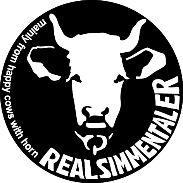 	Tomaten, Mozzarella, Spinat,	mariniertes Rindfleisch, Pfefferschoten	Tomatoes, mozzarella, spinach, marinated beef, chili peppersArc-en-ciel	24.50	26.50Tomates, mozzarella, champignons, jambon d’épaule,artichauts, olives, œuf cuit	Tomaten, Mozzarella, Pilze, Vorderschinken,	Artischocken, Oliven, Ei gebacken	Tomatoes, mozzarella, mushrooms, ham,artichokes, olives, fried eggHawaii			22.50	24.50Tomates, mozzarella, jambon d’épaule et ananas	Tomaten, Mozzarella, Vorderschinken und Ananas	Tomatoes, mozzarella, ham and pineapple			Pizze										Mini-Pizza / Pizza“Pizza Cacciatore”	28.80    	30.80	Tomates, mozzarella, viande de cerf séchée, bolets et roquette		Tomaten, Mozzarella, Hirschtrockenfleisch, Steinpilze und Rucola	Tomatoes, mozarella, air-dried deer, boletus and rucolaPaesana		20.50	22.50Tomates, mozzarella, oignons, lard	Tomaten, Mozzarella, Zwiebeln, Speck	Tomatoes, mozzarella, onions, baconSiciliana	22.00	24.00Tomates, mozzarella, jambon d’épaule, poivrons	Tomaten, Mozzarella, Vorderschinken, Peperoni	Tomatoes, mozzarella, ham, peppersGorgonzola	22.50	24.50Tomates, mozzarella, tomates fraîches, gorgonzola	Tomaten, Mozzarella, frische Tomaten, Gorgonzola	Tomatoes, mozzarella, fresh tomatoes, gorgonzolaOceana	    26.50	29.50Tomates, mozzarella, crevettes, beurre café de Paris	Tomaten, Mozzarella, Krevetten, Kräuterbutter	Tomatoes, mozzarella, shrimps, herb butterCarpaccio (Suisse) 			32.50Tomates, mozzarella, carpaccio de boeuf, parmesan	Tomaten, Mozzarella, Rindscarpaccio, Parmesan	Tomatoes, mozzarella, beef carpaccio, parmesan